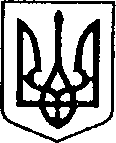 УКРАЇНАЧЕРНІГІВСЬКА ОБЛАСТЬН І Ж И Н С Ь К А    М І С Ь К А    Р А Д АВ И К О Н А В Ч И Й    К О М І Т Е ТР І Ш Е Н Н Явід 09.08.2018 р.	 м. Ніжин		   № 251Про розгляд матеріалівкомісії з питань захисту прав дитиниВідповідно до статей 34, 42, 51,52, 53, 59, 73 Закону України«Про місцеве самоврядування в Україні», Регламенту виконавчого комітету Ніжинської міської ради, затвердженого рішенням виконавчого комітету Ніжинської міської ради Чернігівської області VII скликання від 11 серпня 2016 року №220, протоколу засідання комісії з питань захисту прав дитини від 03.08.2018р. та  розглянувши заяви громадян, виконавчий комітет міської ради вирішив:На підставі статей 176, 177 Сімейного кодексу України, статей 17, 18 Закону України «Про охорону дитинства», статті 12 Закону  України «Про основи соціального захисту бездомних громадян і безпритульних дітей», статті 32 Цивільного кодексу України дозволити:ПІБ прийняти в дар на ім’я малолітньої дитини ПІБ, 22.10.2009 р.н., від батька, ПІБ, 1/3 частину квартири (конфіденційна інформація)в місті Ніжині, що належить йому згідно з свідоцтвом про право власності на житло та підписати договір дарування.ПІБ подарувати ПІБ квартиру (конфіденційна інформація)в місті Ніжині, що належить їй згідно зі свідоцтвом про право на спадщину (конфіденційна інформація)та в якій на реєстраційному обліку перебуває малолітній ПІБ, 21.02.2006 р.н. При цьому права та інтереси малолітнього не будуть порушені, оскільки місце його реєстрації не зміниться.ПІБ подарувати ПІБ ½ частину квартири (конфіденційна інформація)в місті Ніжині, що належить їй згідно зі свідоцтвом про право власності на житло (конфіденційна інформація) та в якій на реєстраційному обліку перебувають малолітні діти: ПІБ, 20.10.2008 р.н., ПІБ, 25.07.2013 р.н. При цьому права та інтереси малолітніх не будуть порушені, оскільки місце їх реєстрації не зміниться.ПІБ подарувати ПІБ земельну ділянку площею 0,0727га, кадастровий номер (конфіденційна інформація)за адресою: Чернігівська область, місто Ніжин, (конфіденційна інформація) в місті Ніжині, що належить їй згідно зі свідоцтвами про право на спадщину (конфіденційна інформація), (конфіденційна інформація)та в якому на реєстраційному обліку перебуває малолітня ПІБ, 16.02.2016 р.н. При цьому права та інтереси малолітньої не будуть порушені, оскільки місце її реєстрації не зміниться.ПІБ, ПІБ продати від імені малолітньої доньки ПІБ, 07.10.2010 р.н., квартиру (конфіденційна інформація)в місті Ніжині та підписати договір купівлі-продажу. При цьому права та інтереси малолітньої не будуть порушені, оскільки на ім’я малолітньої дитини придбана квартира (конфіденційна інформація) у місті Києві (договір купівлі-продажу, (конфіденційна інформація)).ПІБ дати згоду неповнолітній дитині ПІБ, 22.04.2002 р.н., на укладання та підписання договору купівлі-продажу, за яким неповнолітня купує квартиру (конфіденційна інформація)у місті Чернігові.Неповнолітній дитині ПІБ, 22.04.2002 р.н., яка буде діяти за нотаріально посвідченою згодою мами, ПІБ, на укладання та підписання договору купівлі-продажу, за яким неповнолітня купує (конфіденційна інформація) у місті Чернігові. ПІБ дати згоду неповнолітній дитині (конфіденційна інформація), 22.04.2002 р.н., на укладання та підписання договору купівлі-продажу, за яким неповнолітня продає житловий будинок (конфіденційна інформація) та земельну ділянку площею 0,0589 га, кадастровий номер (конфіденційна інформація), розташованих за адресою: місто Ніжин, (конфіденційна інформація), що належить їй згідно з договором міни (конфіденційна інформація).Неповнолітній дитині ПІБ, 22.04.2002 р.н., яка буде діяти за нотаріально посвідченою згодою мами, ПІБ, на укладання та підписання договору купівлі-продажу, за яким неповнолітня продає житловий будинок (конфіденційна інформація)та земельну ділянку площею 0,0589 га, кадастровий номер (конфіденційна інформація), розташованих за адресою: місто Ніжин, (конфіденційна інформація), що належить їй згідно з договором міни /(конфіденційна інформація).ПІБ дати згоду неповнолітній дитині ПІБ, 28.04.2004 р. н., на укладання та підписання договору дарування, за яким неповнолітня отримує в дар від  батька, ПІБ, 1/3 частину квартири (конфіденційна інформація) в місті Ніжині, що належить йому згідно з договором купівлі-продажу (конфіденційна інформація)Неповнолітній дитині ПІБ, 28.04.2004 р. н., яка буде діяти за нотаріально посвідченою згодою піклувальника, ПІБ, на укладання та підписання договору дарування, за яким неповнолітня отримує в дар від  батька, ПІБ, 1/3 частину квартири (конфіденційна інформація) в місті Ніжині, що належить йому згідно з договором купівлі-продажу (конфіденційна інформація)2. На підставі статті 161 Сімейного кодексу України, керуючись принципом 6 Декларації прав дитини та відповідно до пункту 18 Постанови Кабінету Міністрів України від 02.03.2016 р. №207 «Про затвердження Правил реєстрації місця проживання та Порядку передачі органами реєстрації інформації до Єдиного державного демографічного реєстру» визначити постійне місце проживання та дозволити відділу квартирного обліку приватизації житла та ведення реєстру територіальної громади виконавчого комітету Ніжинської міської ради  зареєструвати:2.1.Малолітнього ПІП, 08.03.2013 р.н.,  за адресою реєстрації мами, ПІП, а саме: місто Ніжин, (конфіденційна інформація)без згоди батька, ПІП.2.2. Малолітнього ПІП, 04.05.2006 р.н.,  за адресою реєстрації мами, ПІП, а саме: місто Чернігів, (конфіденційна інформація) без згоди батька, ПІП.2.3. Малолітнього ПІП, 06.01.2007 р.н.,  за адресою реєстрації мами, ПІП, а саме: місто Ніжин, (конфіденційна інформація) без згоди батька, ПІП.2.4. Малолітню ПІП, 17.06.2009 р.н., за адресою реєстрації мами, ПІП, а саме: місто Ніжин, (конфіденційна інформація) без згоди батька, ПІП.3. На підставі статті 161 Сімейного кодексу України та відповідно до пункту 26 Постанови Кабінету Міністрів України від 02.03.2016 р. №207 «Про затвердження Правил реєстрації місця проживання та Порядку передачі органами реєстрації інформації до Єдиного державного демографічного реєстру» визначити постійне місце проживання та дозволити відділу квартирного обліку приватизації житла та ведення реєстру територіальної громади виконавчого комітету Ніжинської міської ради  зняти з реєстрації місця проживання:3.1.Малолітнього ПІП, 08.03.2013 р.н.,  за адресою: місто Ніжин, (конфіденційна інформація) за умови реєстрації малолітнього за адресою реєстрації мами, ПІП, а саме: місто Ніжин, (конфіденційна інформація) без згоди батька, ПІП.3.2. Малолітнього ПІП, 04.05.2006 р.н.,  за адресою: місто (конфіденційна інформація) за умови реєстрації малолітнього за адресою реєстрації мами, ПІП, а саме: місто Чернігів, (конфіденційна інформація)без згоди батька, ПІП.3.3. ПІП, 03.01.2010 р.н., за адресою: (конфіденційна інформація), у зв’язку з виїздом дитини за кордон, а саме до м. Мерсін, Турецька Республіка.3.4. Малолітнього ПІП, 06.01.2007 р.н., за адресою: (конфіденційна інформація) за умови реєстрації малолітнього за адресою реєстрації мами, ПІП, а саме: місто Ніжин, (конфіденційна інформація)без згоди батька, ПІП.3.5. Малолітню ПІП, 17.06.2009 р.н.,  за адресою: місто Ніжин, (конфіденційна інформація) за умови реєстрації малолітнього за адресою реєстрації мами, ПІП, а саме: місто Ніжин, (конфіденційна інформація) без згоди батька, ПІП.4. На підставі статей 19, 164 Сімейного кодексу України затвердити:4.1. Висновок органу опіки та піклування, про те, що ПІП доцільно позбавити батьківських прав стосовно малолітньої дитини ПІП, 01.04.2014р.н.4.2. Висновок органу опіки та піклування, про те, що ПІП доцільно позбавити батьківських прав стосовно неповнолітньої дитини ПІП, 11.01.2001 р.н.5. На підставі статей 157, 158 Сімейного кодексу України встановити дні побачень:5.1. ПІП з малолітньою дитиною ПІП, 26.11.2009 р.н.,  кожну першу та третю суботу і неділю місяця у присутності батька дитини, ПІП. 6. На підставі пункту 35 «Порядку провадження органами опіки та піклування діяльності пов’язаної із захистом прав дитини», затвердженого постановою Кабінету Міністрів України від 24.09.2008 р. № 866 «Питання діяльності органів опіки та піклування пов’язаної із захистом прав дитини» влаштувати малолітню ПІП, 16.04.2018 р.н., дитину, позбавлену батьківського піклування, до  Комунального закладу медико-соціального захисту «Прилуцький обласний будинок дитини «Надія». Службі у справах дітей виконавчого комітету Ніжинської міської ради продовжувати роботу з реалізації права цієї дитини на сімейне виховання.7.Начальнику служби у справах дітей Рацин Н.Б. забезпечити оприлюднення даного рішення на офіційному сайті міської ради протягом 5 робочих днів з дня його прийняття.8. Контроль за виконанням рішення покласти на заступника міського голови з питань діяльності виконавчих органів ради Алєксєєнка І.В.Міський голова                                                             А. ЛІННИКПояснювальна запискадо проекту рішення «Про розгляд матеріалів комісії з питань захисту прав дитини»Відповідно до статей 34,  51,52, 53, 59, 73 Закону України «Про місцеве самоврядування в Україні», Регламенту виконавчого комітету Ніжинської міської ради, затвердженого рішенням виконавчого комітету Ніжинської міської ради Чернігівської області VII скликання від 11 серпня 2016 року №220, виконавчий комітет міської ради має право розглядати питання щодо правових засад захисту прав малолітніх (неповнолітніх) дітей.Проект рішення складається з шести розділів:Розділ І. З метою захисту прав та інтересів малолітніх та неповнолітніх дітей, на підставі статей 176, 177 Сімейного кодексу України, статей 17, 18 Закону України «Про охорону дитинства», статті12 Закону  України «Про основи соціального захисту бездомних громадян і безпритульних дітей», статті 32 Цивільного кодексу України виконавчий комітет, як орган опіки та піклування, дає згоду на вчинення правочинів з майном, право власності чи право на користування яким мають діти.Розділ ІІ.На підставі статті 161 Сімейного кодексу України, керуючись принципом 6 Декларації прав дитинита відповідно до пункту 18 Постанови Кабінету Міністрів України від 02.03.2016 р. №207 «Про затвердження Правил реєстрації місця проживання та Порядку передачі органами реєстрації інформації до Єдиного державного демографічного реєстру»виконавчий комітет, як орган опіки та піклуваннявизначає постійне місце проживання та дозволяє відділу квартирного обліку приватизації житла та ведення реєстру територіальної громади зареєструвати дітей.Розділ ІІІ. На підставі статті 161 Сімейного кодексу України, керуючись принципом 6 Декларації прав дитини та відповідно до пункту 26 Постанови Кабінету Міністрів України від 02.03.2016 р. №207 «Про затвердження Правил реєстрації місця проживання та Порядку передачі органами реєстрації інформації до Єдиного державного демографічного реєстру» виконавчий комітет, як орган опіки та піклування визначає постійне місце проживання та погоджує відділу квартирного обліку приватизації житла та ведення реєстру територіальної громади зняти з реєстрації місця проживання дітей.Розділ ІV. На підставі статті 19, статті 164 Сімейного кодексу України виконавчий комітет, як орган опіки та піклування надає висновок про те, що батька (матір) доцільно (або недоцільно) позбавити батьківських прав стосовно малолітньої (неповнолітньої) дитини.Розділ V. На підставі ст. ст. 19, 158 Сімейного кодексу України виконавчий комітет, як орган опіки та піклування визначає способи участі у вихованні та спілкуванні з дитиною того з батьків, хто проживає окремо від неї.Розділ VІ. На підставі пункту 35 «Порядку провадження органами опіки та піклування діяльності пов’язаної із захистом прав дитини», затвердженого постановою Кабінету Міністрів України від 24.09.2008 р. № 866 «Питання діяльності органів опіки та піклування пов’язаної із захистом прав дитини» України виконавчий комітет, як орган опіки та піклування, приймає рішення про влаштування дитини до медичних, навчальних, виховних закладів, інших закладів або установ, в яких проживають діти-сироти та діти, позбавлені батьківського піклування,Даний проект рішення містить інформацію, яка належить до конфіденційної та  без згоди осіб, яких вона стосується, опублікуванню не підлягає відповідно до статті 32 Конституції України, статей 301, 302 Цивільного кодексу України, Закону України «Про доступ до публічної інформації» №2939-VI від 13.01.2011р., «Про захист персональних даних» №2297-VI від 01.06.2010 р. Проект рішення оприлюднений на сайті Ніжинської міської ради з 07.08.2018 р.Даний проект рішення потребує дострокового розгляду, оскільки рішення про вчинення правочину щодо нерухомого майна, право користування яким мають діти,  розглядається протягом місяця з дня надходження заяви документів, зазначених у пункті 66, пункті 44 Порядку провадження органами опіки та піклування діяльності, пов’язаної із захистом прав дитини. Враховуючи вищевикладене, проект рішення «Про розгляд матеріалів комісії з питань захисту прав дитини» може бути розглянутий на засіданні виконавчого комітету з позитивним вирішення питанням.Доповідати проект рішення «Про розгляд матеріалів комісії з питань захисту прав дитини» на засіданні виконавчого комітету Ніжинської міської ради буде начальник служби у справах дітей Рацин Н.Б.Заступник міського голови                                          І. АЛЄКСЄЄНКОВізують:Начальник служби у справах дітей                                       Н. Рацинзаступник міського головиз питань діяльності виконавчих органів ради                      І. Алєксєєнкокеруючий справами                                                                 С. Колесникначальник відділу юридично-кадровогозабезпечення                                                                             В. Лега